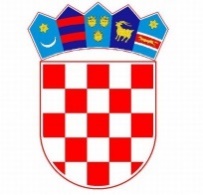 Republika HrvatskaVaraždinska županijaOsnovna škola „Gustav Krklec“ Maruševec10. srpnja 2019.Sukladno  članku 16. Zakona o udžbenicima u osnovnoj i srednjoj školi  („Narodne novine“ broj NN 116/18  ) te  članka 108.   Statuta Osnovne škole „Gustav Krklec” Maruševec ravnatelj Osnovne škole „Gustav Krklec“ MaruševecODLUKUo odabiru udžbenikaI.Sukladno članku 10. st. 6. Zakona  Odluku o odabiru udžbenika donosi škola i objavljuje na svojim mrežnim stranicama najkasnije do 15. srpnja. Udžbenike odabiru učitelji, odnosno aktivi učitelja.II.Osnovna škola „Gustav Krklec“ Maruševec u školskoj godini 2019./2020. odabire  udžbenike navedene u tabeli koja se nalazi u prilogu ove Odluke.III.Ova odluka stupa na snagu danom objave na mrežnim stranicama Škole.O b r a z l o ž e nj eOdluku o odabiru udžbenika donosi škola i objavljuje na svojim mrežnim stranicama najkasnije do 15. srpnja.  U školskoj godini 2019./2020. godini Škola će koristiti udžbenike koji su odabrani 2014. godine, a u 1. i 5. razredu nove udžbenike te nove udžbenike iz Fizike, Kemije i Biologije u 7. razredu. Udžbenici će biti osigurani za sve učenike, dijelom korišteni, a dijelom novi, nabavljeni sredstvima Ministarstva znanosti i obrazovanja.Tomislav Vincek, ravnatelj____________________